DISLEY GOLF CLUBSAFEGUARDING CHILDREN AND YOUNG PEOPLE POLICY AND PROCEDURESCONTENTSSafeguarding Children and Young People PolicyWhilst children and young people are participating in golf activities in our care, Disley Golf Club has a responsibility to ensure their safety and wellbeing.The Disley Golf Club recognises the policies of the National Governing bodies, as set out on the children in golf website. The policy and supporting procedures set out a framework to fulfil our commitment to good practice and the protection of children in our care.PrinciplesA child is defined by law as a person under the age of 18 yearsThe welfare of children is paramountAll children, regardless of their Age, Race, Religion or Belief, Disability, Sex or Sexual Orientation, have the right to protection from abuseAll concerns and allegations of abuse and poor practice will be taken seriously and responded to swiftly and appropriatelyAll children have the right to be safeAll children have the right to be treated with dignity and respectThe Disley Golf Club will work with children, their parents and external organisations to safeguard the welfare of children participating in golfWe recognise the authority of the statutory agencies and are committed to complying with Local Safeguarding Children Board Guidelines (LSCB) and any documentation which supersedes these.ObjectivesThe Disley Golf Club aim to:Provide a safe environment for children participating in golfing activities within the club and try to ensure that they enjoy the experience.Reassure parents (and carers) that their children will receive the best care possible whilst participating in club activities & communicate policies and procedures to them through website/letter/consents.Support adults (staff, volunteers,  Professionals, coaches, members and visitors to the club) to understand their roles and responsibilities with regard to the Duty of Care and protection of children. Provide appropriate level training and support to staff, volunteers & coaches to make informed and confident responses to specific child protection issues and to fulfill their role effectivelyAdopt the Children in Golf Safeguarding and Child Protection Policy and Procedures and any related policies where appropriate.Responsibilities and implementationThe Disley Golf Club and partner organisations will seek to promote the principles of safeguarding children by:Reviewing their policy and procedures every three years or whenever there is a major change in legislation. Guidance from England Golf & Safeguarding Children in Golf will be sought as part of the review process.Conducting a risk assessment of club activities with regard to safeguarding and take appropriate action to address the identified issues within suitable timescales.Using appropriate recruitment procedures to assess the suitability of volunteers and staff working with children, in line with guidance from Safeguarding Children in Golf.Following National Governing Body (NGB) procedures to report concerns and allegations about the welfare of children or the behaviour of adults and ensure that all staff, volunteers, parents and children are aware of these procedures.Directing club staff, volunteers & coaches to appropriate safeguarding training, where this is appropriate to their role.1.	Recruitment and trainingThe Disley Golf Club will endeavour to ensure that all volunteers and staff working with children are suitable to do so, and that they have all the information they require to perform their job effectively and appropriately.Each role which involves an element of responsibility with regard to children, particularly those involving the regular supervision of children, whether voluntary or paid, will be assessed to establish which qualifications, checks and other requirements are necessary. These will include the following:An application form (Appendix 1)A self-disclosure form (Appendix 2)References from 2 people if possible (Appendix 3)A signed Code of Conduct (Appendix 4)A Disclosure & Barring Service (DBS) check on people involved in ‘regulated activity’ with children. (Appendix 10). England Golf/ The PGA will conduct the risk assessment of the individual’s suitability to work in the relevant role where DBS checks are sought.Details of the requirements and the qualifications and checks of individuals will be recorded by the Club Welfare Officer/Secretary/Manager who will also hold copies of the necessary Safeguarding and Protecting Children (SPC) certificates and England Golf Compliance approval letters. The nominated person will possess all relevant and appropriate contact details of all staff / volunteers and other relevant bodies.All Staff, Volunteers & PGA Coaches will be offered access to appropriate child protection training. The Disley Golf Club recommends attendance at the sportscoachuk “SPC” workshop and will ensure that all volunteers and staff who have significant contact with children attend. Attendance at the training will be repeated every 3 years for those involved in regulated activity.All Staff, Volunteers & PGA Coaches working with children will be asked to read and become familiar with the Disley Golf Club Safeguarding Policy and Procedures. All volunteers & coaches involved with children will be asked to read the Disley Golf Club Code of Conduct for Adults and sign to indicate their agreement to act in accordance with the code. The code is linked to the Disley Golf Club’s Disciplinary Procedures.2.	Complaints, concerns and allegations2.1	If a player, parent/carer, member of staff or volunteer has a concern about the welfare of a child, or the conduct of another child/young person or an adult (whether they are a parent, coach, member, or otherwise), these concerns should be brought to the attention of the Club Welfare Officer forthwith. The person reporting the concern is not required to decide whether abuse has occurred, but simply has a duty to pass information to the Welfare Officer. Please refer to Flowcharts 1 & 2 for further details (see below). If it cannot be reported to the Club Welfare Officer then it should be reported to the Secretary/Manager or England Golf Compliance Department.2.2	All concerns will be treated in confidence. Details should only be shared with those who can help with the management of the concern.  2.3	Concerns will be recorded on an Incident Report Form (appendix 5) and sent to the England Golf Compliance department and retained confidentially within the club.  England Golf Compliance department will assist with completion of this form on the club’s behalf if required, tel: 01526 351824.2.4	The Disley Golf Club will work with England Golf and other external agencies to take appropriate action in the case of abuse or serious poor practice. The Disley Golf Club disciplinary procedures will be applied and followed where possible.2.5	In the event of a child making a disclosure of any type of abuse, the following guidance is given:Reassure the child that they have done the right thing to share the informationDo not make promises that cannot be kept, such as promising not to tell anyone elseDo not question the child or lead them in any way to disclose more information than they are comfortably able to: this may compromise any future actionRecord what the child has said as soon as possible on an incident report form.Do not notify the parents unless you have first sought advice from the England Golf Compliance Office 01526 351824 2.6	The NSPCC Helpline is available to discuss concerns regarding poor practice and abuse in confidence with members of the public. No referrals are made from the calls. Those with concerns are encouraged to use this service. The Helpline number is 0808 800 5000.Flowchart 1What to do if you are worried about what is happening to a child outside of the Club/County (but the concern is identified through the child’s involvement in golf)* If for any reason a Club Welfare Officer is not in post
contact the England Golf Compliance Office 01526 351824 Flow chart 2What to do if you are worried about the behaviour of any member, parent/carer, volunteer, staff, Professional, coach or official in golf or affiliated organisationsPGA 3.	Emergencies and incidents3.1	Parental Consent Forms (appendix 7) will be obtained and retained by the Disley Golf Club for all children who are participating in events or activities, or attending coaching organised by the club. These forms will be treated in confidence and only shared with those who require the information they contain to perform their role effectively.3.2	In the event of a child requiring medical attention:The parents will be contacted immediately.In the event of failure to contact parents, the alternative emergency contacts will be used.The consent form will be consulted to establish whether parents have given their consent for a club representative to act in loco parentis.An adult club representative will accompany the child to seek medical attention, if appropriate, ensuring that they take the consent form with them.A record of the action taken will be made and retained by a club representative.3.3	Where a parent is late in collecting their child the following procedure will apply:Attempt to contact the parent/carer using the contact details on the Parental Consent FormAttempt to contact the first, then the second emergency contact nominated on the Consent FormWait with the young person(s) at the venue with, wherever possible, other staff/volunteers or parents.If no one is reachable, contact the Club’s Welfare Officer for advice.If all attempts to make contact fail, consideration should be given to contacting the police for their advice.Staff, Volunteers & PGA Pros should try to avoid:Taking the child home or to another location without consent.Asking the child to wait in a vehicle or the club with them alone.Sending the child home with another person without permission.4.	Supervision4.1	During coaching sessions and other activities the Professional will endeavour to ensure that the coach/volunteer to children ratio is appropriate, having considered the age of the participants, their level of experience and ability, the type of activity and the environment.
4.2	Parents will be encouraged to stay for coaching/competitions & other events where their children are of an age where their supervision is required. 4.3	If there are young children (under 10 years of age) attending events, activities, coaching or playing sessions they will be supervised at all times.Wherever possible adults will avoid changing or showering at the same time as children but parents will be made aware that with limited changing room space there will be occasions when adults and children may need to share the facilities.4.4	Parents should be aware that if children are left at a venue unsupervised, other than to attend specific coaching sessions, competitions, or other organised events, the club cannot accept supervisory responsibility. 4.5	Special arrangements will be made for away trips. Parents will receive full information about arrangements for any such trip and will be required to provide their consent for their child’s participation. Away matches will always have a club representative at the venue at the appropriate levels until all children have gone.5.	Good practice guidelines5.1	Behaviour of adults and children 5.11	Adults who work with children are placed in a position of trust in relation to children, and therefore it is important they behave appropriately and provide a strong positive role model for children, both to protect children and those working with children from false allegations of poor practice. Codes of conduct will be issued to junior members & adults working with them to promote good practice.5.12	The Disley Golf Club requires that all staff and volunteers working with children adhere to the standards set out in the Code of Conduct (appendix 4). Similarly, children are expected to follow their own code of conduct to ensure the enjoyment of all participants and assist the club in ensuring their welfare is safeguarded (appendix 4).5.13	Parents should also work together with the club to ensure that the safety of all children is safeguarded. A sheet on “Parental Guidance” (appendix 8) is provided to assist them in understanding how they can best assist the club.5.2	Adults and Children playing golf togetherOne of the reasons for the popularity of golf is that the game is not restricted by ability, age or gender. Responsible interaction between adults and children helps bring mutual respect and understanding and will be encouraged as part of club activities. Adults should always be aware however that age related differences do exist and conduct themselves in a manner that recognises this.5.3	Physical ContactPhysical contact with children by coaches or volunteers should always be intended to meet the needs of the child and the sport, not the adult. That is, to develop golf technique, to protect the child from injury, to provide first aid or treat an injury. It should always take place in an open environment, and should not, as a general principle, be made gratuitously or unnecessarily and remain within appropriate boundaries. 5.4	Transport5.41	The club believes it is primarily the responsibility of parents/guardians to transport their child/children to and from events. It is not the responsibility of club volunteers or coaches to transport children and young people to and from events, activities, tournaments or matches.5.42	The club may make arrangements for transport in exceptional circumstances, such as team events. Where this is the case, the written permission of the parents of the relevant children will be sought. The drivers used will be checked for their suitability to supervise children (see Section 1 Recruitment and Training) and their insurance arrangements verified.5.5	Photography/ Videoing5.51	Permission will be sought from parents prior to the publication or use of any video or photographic images of their child, for instance in newspapers, websites or for coaching purposes. The personal details of the child will not be used in any promotional material.5.52	Any press/official photographers attending events will be required to seek permission from the club before taking photographs and also permission of parents to use the images.5.5	Anti Bullying Procedures5.51	We believe that every effort must be made to eradicate bullying in all its forms.	Bullying can be difficult to define and can take many forms which can be categorised as;Physical – hitting, kicking, theftVerbal – homophobic or racist remarks, threats, name callingEmotional – isolating an individual from activities or a groupAll forms of bullying include;Deliberate hostility & aggression towards an individual(s)A victim who is weaker and less powerful than the bully or bulliesAn outcome which is always painful & distressing for the victimBullying behaviour may also include;Other forms of violenceSarcasm, spreading rumours, persistent teasingTormenting, ridiculing, humiliationRacial taunts, graffiti, gesturesUnwanted physical contact or abusive or offensive comments of a sexual nature.The Club and its Staff, Volunteers & Coaches will not tolerate bullying in any of its forms during club matches, competitions, coaching or at any other time while at the club.5.52	We are intent that we will:Provide a point of contact where those being bullied can report their concerns in confidence – The CWO & Sec/ManagerTake the problem seriouslyInvestigate any and all incidents and accusations of bullyingTalk to bullies and their victims separately along with their parents/guardiansImpose sanctions, which may include expulsion from the club for bulliesInform all members of the club about the incident and action taken if appropriateKeep a written record of all incidents and the action taken5.6	Confidentiality5.61	Details of all juniors will be kept on file in the office and will not be shared with a third party without parent/guardian consent. Access to this information will be granted to Sec/Manager/ CWO, the Junior Organiser(s) and the PGA Golf Professional(s). Details will be passed onto the County Organisations as requested when juniors have reached an ability level that meets the relevant county criteria.5.62	All concerns/allegations will be dealt with confidentially by the club and information will only be shared on a need to know basis, either internally or externally depending on the nature/seriousness of the concern/allegation. 5.7	Changing roomsThe changing rooms are used by all members & visitors, juniors will only be supervised if needed at club organised events. Parents will be made aware that adults use the changing rooms throughout the day for changing & showering. Where a parent/guardian does not consent to their child accessing the changing rooms, it is their responsibility to either supervise the child while in the changing rooms or ensure that they do not use them. 6.	Useful contactsFORMS FOR COMPLETIONAll forms should be completed and returned to: Secretary/Welfare OfficerApplication form – page 13-14  Self-disclosure – page 15     References – page 16Codes of ConductCode of Conduct for staff, PGA Professionals and volunteers – page 17Code of Conduct for Young Golfers – page 22Incident Report Form – page 24Accident Report Form – page 26Junior Profile and Parental Consent Forms  – page 28Parental Guidance – page 32Photography consent – page 3410)     Regulated activity and DBS – page 36APPLICATION FORM – DISLEY GOLF CLUBTO BE COMPLETED BY JUNIOR ORGANISER/COMMITTEE AND HELPERSSELF-DISCLOSURE FORM – DISLEY GOLF CLUBTo be completed at the same time as the application form by Junior Organiser, Junior Committee and helpers:-If the role you are in or have applied for involves frequent or regular contact with or responsibility for children you will also be required to provide a valid DBS (Disclosure and Barring Service) certificate which will provide details of criminal convictions; this may also include a Barring List check depending on the nature of the role (see organisational guidance about eligibility for DBS checks).Evaluation of information is based strictly on confidentiality and discretion. If you require confidential advice in relation to completion of this form, please call England Golf Compliance department on 01526 351824REFERENCE FORMDISLEY GOLF CLUBCode of Conduct for PGA Professionals, Associate Coaches & VolunteersRespect the rights, dignity and worth of every person within the context of golfTreat everyone equally and do not discriminate on the grounds of age, gender, race, religion or belief, sexual orientation or disabilityIf you see any form of discrimination, do not condone it or allow it to go unchallengedPlace the well-being and safety of the young person above the development of performanceDevelop an appropriate working relationship with young people, based on mutual trust and respectEnsure that physical contact is appropriate and necessary and is carried out within recommended guidelines with the young person’s full consent and approvalAlways work in an open environment (e.g. avoid private or unobserved situations and encourage an open environment)Do not engage in any form of sexually related contact with a young player. This is strictly forbidden as is sexual innuendo, flirting or inappropriate gestures and termsYou should not have regular contact outside your club role with the juniors and should not engage in regular communication through text, email or social network sitesKnow and understand the Disley Golf Club Child Safeguarding Policies and ProceduresRespect young people’s opinions when making decisions about their participation in golfInform players and parents of the requirements of golfBe aware of and report any conflict of interest as soon as it becomes apparentDisplay high standards of language, manner, punctuality, preparation and presentationDo not smoke, drink or use recreational drugs while actively working with young people in the club. This reflects a negative image and could compromise the safety of the young peopleDo not give young people alcohol when they are under the care of the clubHold relevant qualifications and insurance cover. All Staff, Volunteers & Coaches who work regularly with children must have current DBS clearance, approved by England Golf Compliance OfficeEnsure the activities are appropriate for the age, maturity, experience and ability of the individualPromote the positive aspects of golf e.g. fair playDisplay high standards of behaviour and appearanceFollow Club Procedures & CiG Good practice guidelinesEnsure that you attend appropriate training to keep up-to-date with your role and the welfare of young peopleReport any concerns you may have in relation to a child or the behaviour of an adult, following reporting procedures laid down by the Disley Golf ClubDISLEY GOLF CLUBCODE OF CONDUCT FOR YOUNG GOLFERSAs a young golfer taking part in a Disley Golf Club activity, you should:Help create and maintain an environment free of fear and harassmentDemonstrate fair play and apply golf’s standards both on and off the courseUnderstand that you have the right to be treated as an individualRespect the advice that you receiveTreat others as you would wish to be treated yourselfRespect other people and their differencesLook out for yourself and for the welfare of othersSpeak out (to your parents or a club representative) if you consider that you or others have been poorly treatedBe organised and on timeTell someone in authority if you are leaving the venueAccept that these guidelines are in place for the well-being of all concernedTreat organisers and coaches with respectObserve instructions or restrictions requested by the adults looking after youYou should not take part in any irresponsible, abusive, inappropriate or illegal behaviour which includes:SmokingUsing foul languagePublicly using critical or disrespectful descriptions of others either in person or through text, email or social network sitesConsuming alcohol, illegal performance-enhancing drugs or stimulantsEnsure your own safety by observing safety notice regarding pond on 9th fairwayChild Signature			Print Name 	Parent/Guardian Signature			Print Name	INCIDENT REPORT FORM – DISLEY GOLF CLUBACCIDENT REPORT FORM – DISLEY GOLF CLUB JUNIOR PROFILE AND PARENTAL CONSENT FORMS – DISLEY GOLF CLUBThe safety and welfare of juniors in our care is paramount, and it is therefore important that we are aware of any illness, medical condition and other relevant health details so that their best interests are addressed.Please complete this form with our assurance that the information will be treated as confidential.It is the responsibility of the junior and their parent to notify the Club Welfare Officer (CWO) or Secretary if any of the details change at any time.Does your child experience any conditions requiring medical treatment and/or medication?  YES □      NO   □  *If yes please give details, including medication, dose and frequency.Does your child have any allergies?  YES □      NO   □ *If yes please give details.Does your child have any specific dietary requirements?  YES □      NO   □ *If yes please give details.What additional needs, if any, does your child have e.g. needs help to administer planned medication, assistance with lifting or access, regular snacks?DisabilityThe Equality Act 2010 defines a disabled person as ‘anyone with a physical or mental impairment, which has a substantial and long term adverse effect on his or her ability to carry out normal day to day activities’.Do you consider your child to have a disability? YES □      NO   □*If yes what is the nature of the disability?Does your child have any communication needs e.g. non-English speaker/ hearing impairment/ sign language user/ dyslexia? If yes, please tell us what we need to do to enable him/her them to communicate with us fully.I confirm to the best of my knowledge that my child does not suffer from any medical condition other than those detailed above.
I agree to notify the Club of any changes.
I, ………………………………………………, being parent/guardian of the above named child, hereby give permission for the club responsible person to give the immediately necessary authority on my behalf for any medical or surgical treatment recommended by competent medical authorities, where it would be contrary to my child’s interest, in the doctor's medical opinion, for any delay to be incurred by seeking my personal consent.
The attached signature will denote that my child has my permission to be on the golf club’s premises. (Please tick the box if agreed)I acknowledge that the club is not responsible for providing adult supervision for my child except for formal junior golf coaching, matches or competition.(Please tick the box if agreed)GUIDANCE FOR PARENTSThe Disley Golf Club is delighted to welcome you and your child to what we hope is the first of many events that you will be taking part in. The positive effect of your support, as a parent, can’t be overstated. Your behaviour has a real influence on the way your child experiences golf.First things first – why is your child showing an interest in the sport? Is it to learn a new game? To hang out with their friends? Because they did it in school and liked it? Or because you play?  Make sure they’re playing for their own reasons, not yours. There is a wealth of supportive information and advice on the Children in Golf website http://www.childreningolf.org/parents-guidanceTo enable us to provide the best possible experience for you and your child, we kindly request that you read through the following guidance and complete the attached forms.Take an interest in your child’s activity and progress and be supportive.Familiarise yourself with the Disley Golf Club Safeguarding Policy (attached).Complete the attached Parental Consent Form which will enable event organisers to cater for any particular needs that your child may have (e.g. medical conditions and medications, allergies, learning difficulties etc.), as well as contact you in the unlikely event of an emergency.Go through the attached Code of Conduct with your child and return a signed copy to the event organiser.Be punctual when dropping off and picking up your child for and from coaching / events. It is important to communicate with the event organiser if collecting your child after an event, may cause a problem. Introduce yourself to the adults involved in the supervision of your child.When leaving your child, make sure they have the necessary provisions for the day, including the ability to meet the requirements of changing weather conditions. Please ensure that your mobile is switched on when you are away from the club, so that you can be contacted in an emergency.Encourage your child to take part and support club activities such as coaching & competitions.Help your child to arrange golf with other juniors away from club organised activities so they have someone to play golf with.As a parent/guardian you are encouraged to:Discuss any concerns regarding the organisation of activities or the behaviour of adults towards your child with the Club Welfare Officer, who will treat any concerns you or your child may have in the strictest confidenceEngland Golf Compliance department are also available for confidential advice: 01526 351824Club Welfare Officer – Mark Richmond, Club SecretaryPHOTOGRAPHY CONSENT – DISLEY GOLF CLUBThis form is to be signed by the legal guardian of a child under the age of 18, together with the child. Please note that if you have more than one child registered you will need to complete separate forms for each.Disley Golf Club recognises the need to ensure the welfare and safety of all children in golf. As part of our commitment to ensure their safety we will not permit photographs, video images or other images of your child to be taken or used without your consent.The Disley Golf Club will follow the guidance for the use of images of children as detailed within the respective Child Protection Policy and Procedures (excerpt attached for information)The Disley Golf Club will take steps to ensure these images are used solely for the purposes for which they are intended i.e. the promotion and celebration of the activities of the Club.If you become aware that these images are being used inappropriately you should inform the Club Welfare Officer immediately.The photographs may be available on the website http:// for the golf www.disleygolfclub.co.uk/Season 2015. If at any time either the parent/ guardian or the child wishes the data to be removed from the website, 7 days’ notice must be given to the Club Welfare Officer after which the data will be removed.To be completed by parent/guardianI ______________________ (Parent full name) consent to _________________ (name of organisation) photographing or videoing __________________ (name of child) under the stated rules and conditions, and I confirm I have legal parental responsibility for this child and am entitled to give this consent.Signature ________________________	Date ____________________To be completed by childI ______________________ (Child full name) consent to _________________ (name of organisation) photographing or videoing child) under the stated rules and conditions.Signature ________________________	Date ____________________Regulated ActivityDISCLOSURE AND BARRING SERVICE
ELIGIBILITY FOR CHECKSThe eligibility for requesting DBS checks has changed under recent legislation. Checks can only be requested if the work that a volunteer or member of staff does fits within the following definition of “Regulated Activity”. “Regulated activity” is defined as where someone is teaching, training, instructing, caring for or supervising children, or providing advice or guidance on well-being or driving a vehicle only for children, when this activity is done regularly and unsupervised.“Regularly” is considered to be at least once a week. If the activity was taking place on 4 or more days in a 30 day period, this would also fall within the definition.If the activity involves any overnight responsibility between 2 am and 6 am then this is also classed as Regulated Activity.Supervision must be by a person who is working in a regulated activity, must be day to day and must be “reasonable in all the circumstances to ensure the protection of children”. “regulated activity” would also cover people involved in transporting children as part of their role on behalf of the club, (not parents or with parental consent).If the activity meets the requirements of the definition, but is supervised, then the club/county will still be able to request a DBS check but the disclosure information will be limited.IF THE ROLE DOES NOT MEET THE CRITERIA OF WORKING IN A REGULATED ACTIVITY, WHETHER SUPERVISED OR NOT, YOU MUST NOT APPLY FOR A DBS CHECKThere is further guidance on the England Golf Website under For Golf Clubs – Safeguarding Children – Vetting Staff and Volunteers. If your require any additional information please contact 
England Golf on 01526 351824PageSafeguarding Children and Young People Policy Statement1-2Procedures:Recruitment and training3Complaints, concerns and allegations (inc. Flowcharts)4-6Emergencies and incidents7Supervision8Good Practice Guidelines8-10Useful Contacts11-12AppendicesApplication formSelf-disclosure formReference formCodes of conduct (Adult and Junior)Incident Report FormAccident Report FormJunior Profile & Parental Consent FormsParental GuidancePhotography ConsentRegulated activity and DBS13151617-1819-2021-2223-25262728Golf ContactsGolf ContactsGolf ContactsName AddressNumberClub Welfare Officer –Mark Richmond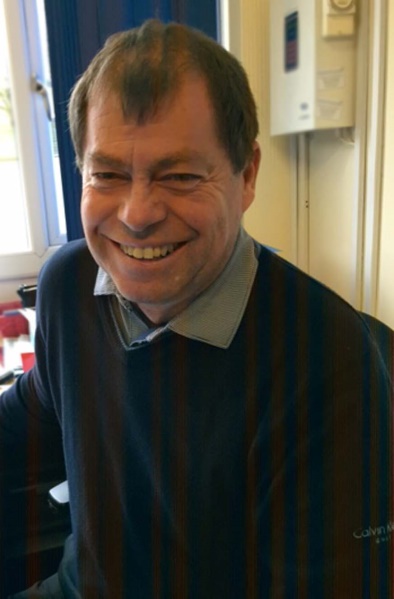 Disley Golf Club LimitedStanley Hall LaneDisley, SK12 2JXTel: 01663764001 Ext. 4Email: secretary@disleygolfclub.co.ukEngland Golf Compliance Office England GolfNational Golf CentreThe BroadwayWoodhall SpaLincolnshireLN10 6PU01526 351824compliance@englandgolf.orgClub Secretary – Mark RichmondDisley Golf ClubTel: 01663 764001 Ext 4Email:secretary@disleygolfclub.co.ukLocal ContactsLocal ContactsLocal ContactsLocal Children’s Social Care(including out of officehours contact)NB. In an emergency, the Samaritans will hold the Duty Officer’s contact numberSocial Care Services31 Shaw RdStockportSK4 4AGPhone: 0161 442 2122OUT OF HOURS0161 442 2122After 5pm or at the weekends please contact The Emergency Social Work Duty TeamSamaritans08457 90 90 90Local Police childprotection teamsIn an emergency contact 999Greater Manchester Police Protection UnitStockport J Divisionstockport.ppiu@gmp.pnn.police.ukNSPCC Freephone24 hour Helpline0808 800 5000National ContactsNational ContactsNational ContactsThe NSPCCNational Centre42 Curtain RoadLondonEC2A 3NHTel: 0808 800 5000help@nspcc.org.ukChildline UKFreepost 1111London N1 0BRTel: 0800 1111NI Childline74 Duke StreetLondonderryTel: 028 90 327773NSPCC Child Protection in Sport Unit3 Gilmour CloseBeaumont LeysLeicesterL4 1EZTel: 0116 234 7278cpsu@nspcc.org.ukPosition Applied for: Position Applied for: Personal DetailsTitle: Mr/Mrs/Miss/Dr/Other (please specify) 	Full Name: 	Any previous surname: 	Date and place of birth:	National Insurance Number:	Personal DetailsTitle: Mr/Mrs/Miss/Dr/Other (please specify) 	Full Name: 	Any previous surname: 	Date and place of birth:	National Insurance Number:	Present Address:	Post Code:	Telephone Numbers:	Email address:	Present Address:	Post Code:	Telephone Numbers:	Email address:	Current Occupation:	Name and address of Organisation:	Role:	Start Date:	Current Occupation:	Name and address of Organisation:	Role:	Start Date:	Relevant Experience including any previous experience of working with children and young people:Relevant Experience including any previous experience of working with children and young people:Reasons for applying:Reasons for applying:References:Please provide the names and addresses of two people who know you well (who are not related to you) whom we can contact to obtain a reference:References:Please provide the names and addresses of two people who know you well (who are not related to you) whom we can contact to obtain a reference:Name:Address:Telephone Number:Name:Address:Telephone Number:I agreee to abide by the Club Code of Conduct and Safeguarding Policy and Procedures, and confirm that the the information I have supplied in completing this form is correct and true.Signed: Date: I agreee to abide by the Club Code of Conduct and Safeguarding Policy and Procedures, and confirm that the the information I have supplied in completing this form is correct and true.Signed: Date: Have you ever been known to any Children’s Services department or Police as being a risk or potential risk to children? Have you ever been known to any Children’s Services department or Police as being a risk or potential risk to children? Have you ever been known to any Children’s Services department or Police as being a risk or potential risk to children? Have you ever been known to any Children’s Services department or Police as being a risk or potential risk to children? Have you ever been known to any Children’s Services department or Police as being a risk or potential risk to children? YES        /         NO(if Yes,  provide information below):Have you been the subject of any disciplinary investigation and/or sanction by any organisation due to concerns about your behaviour towards children? Have you been the subject of any disciplinary investigation and/or sanction by any organisation due to concerns about your behaviour towards children? Have you been the subject of any disciplinary investigation and/or sanction by any organisation due to concerns about your behaviour towards children? Have you been the subject of any disciplinary investigation and/or sanction by any organisation due to concerns about your behaviour towards children? Have you been the subject of any disciplinary investigation and/or sanction by any organisation due to concerns about your behaviour towards children? YES        /         NO(if Yes,  provide information below):Confirmation of Declaration (tick box below)Confirmation of Declaration (tick box below)Confirmation of Declaration (tick box below)Confirmation of Declaration (tick box below)Confirmation of Declaration (tick box below)Confirmation of Declaration (tick box below)I agree that the information provided here may be processed in connection with recruitment purposes and I understand that an offer of employment may be withdrawn or disciplinary action may be taken if information is not disclosed by me and subsequently come to the organisation’s attention.  I agree that the information provided here may be processed in connection with recruitment purposes and I understand that an offer of employment may be withdrawn or disciplinary action may be taken if information is not disclosed by me and subsequently come to the organisation’s attention.  I agree that the information provided here may be processed in connection with recruitment purposes and I understand that an offer of employment may be withdrawn or disciplinary action may be taken if information is not disclosed by me and subsequently come to the organisation’s attention.  I agree that the information provided here may be processed in connection with recruitment purposes and I understand that an offer of employment may be withdrawn or disciplinary action may be taken if information is not disclosed by me and subsequently come to the organisation’s attention.  I agree that the information provided here may be processed in connection with recruitment purposes and I understand that an offer of employment may be withdrawn or disciplinary action may be taken if information is not disclosed by me and subsequently come to the organisation’s attention.  In accordance with the organisation’s procedures if required I agree to provide a valid DBS certificate and consent to the organisation clarifying any information provided on the disclosure with the agencies providing it. In accordance with the organisation’s procedures if required I agree to provide a valid DBS certificate and consent to the organisation clarifying any information provided on the disclosure with the agencies providing it. In accordance with the organisation’s procedures if required I agree to provide a valid DBS certificate and consent to the organisation clarifying any information provided on the disclosure with the agencies providing it. In accordance with the organisation’s procedures if required I agree to provide a valid DBS certificate and consent to the organisation clarifying any information provided on the disclosure with the agencies providing it. In accordance with the organisation’s procedures if required I agree to provide a valid DBS certificate and consent to the organisation clarifying any information provided on the disclosure with the agencies providing it. I agree to inform the organisation within 24 hours if I am subsequently investigated by any agency or organisation in relation to concerns about my behaviour towards children or young people. I agree to inform the organisation within 24 hours if I am subsequently investigated by any agency or organisation in relation to concerns about my behaviour towards children or young people. I agree to inform the organisation within 24 hours if I am subsequently investigated by any agency or organisation in relation to concerns about my behaviour towards children or young people. I agree to inform the organisation within 24 hours if I am subsequently investigated by any agency or organisation in relation to concerns about my behaviour towards children or young people. I agree to inform the organisation within 24 hours if I am subsequently investigated by any agency or organisation in relation to concerns about my behaviour towards children or young people. I understand that the information contained on this form, the results of the DBS check and information supplied by third parties may be supplied by the organisation to other persons or organisations in circumstances where this is considered necessary to safeguard children.I understand that the information contained on this form, the results of the DBS check and information supplied by third parties may be supplied by the organisation to other persons or organisations in circumstances where this is considered necessary to safeguard children.I understand that the information contained on this form, the results of the DBS check and information supplied by third parties may be supplied by the organisation to other persons or organisations in circumstances where this is considered necessary to safeguard children.I understand that the information contained on this form, the results of the DBS check and information supplied by third parties may be supplied by the organisation to other persons or organisations in circumstances where this is considered necessary to safeguard children.I understand that the information contained on this form, the results of the DBS check and information supplied by third parties may be supplied by the organisation to other persons or organisations in circumstances where this is considered necessary to safeguard children.Print name:Print name:Signature:Club WelfareOfficerClub WelfareOfficerI have seen and checked the above responses, if any of the boxes above are ticked YES, I have referred this form to England Golf Compliance Department for a risk assessment and advice.I have seen and checked the above responses, if any of the boxes above are ticked YES, I have referred this form to England Golf Compliance Department for a risk assessment and advice.I have seen and checked the above responses, if any of the boxes above are ticked YES, I have referred this form to England Golf Compliance Department for a risk assessment and advice.I have seen and checked the above responses, if any of the boxes above are ticked YES, I have referred this form to England Golf Compliance Department for a risk assessment and advice.Print name:Print name:Signature:Date:Date:(Name) 	has expressed an interest in becoming a club member of staff, volunteer / coach* (*delete as appropriate) and has given your name as a referee.As this post involves substantial access to children and as an organisation committed to safeguarding children, it is important that if you have any reason to be concerned about this applicant that you do not complete the following form, but please contact me on:Telephone:  		Name:		Organisation: 		Any information disclosed in this reference will be treated in confidence and in accordance with relevant legislation and guidance, and will only be shared with the person conducting the assessment of a candidate’s suitability for a post, if he or she is offered the position in question. How long have you known the person?In what capacity?What attributes does this person have which would make him/her suited to a role working with children?How would you describe his/her personality?Signed:		Date:		SignDatePrint NameRecorder’s Name: Recorder’s Name: Recorder’s Name: Address:Address:Address:Post Code:Telephone No:Telephone No:Child’s Name:Child’s Name:Child’s Name:Address:Address:Address:Post Code:Telephone No:Telephone No:Complainant’s Name:Complainant’s Name:Complainant’s Name:Address:Address:Address:Post Code:Post Code:Telephone No:Details of the allegations: [include: date; time; location; and nature of the incident.]Details of the allegations: [include: date; time; location; and nature of the incident.]Details of the allegations: [include: date; time; location; and nature of the incident.]Additional information: [include: witnesses; corroborative statements; etc.]Additional information: [include: witnesses; corroborative statements; etc.]Additional information: [include: witnesses; corroborative statements; etc.]England Golf Compliance department notified (01526 351824)Case Number (if allocated)England Golf Compliance department notified (01526 351824)Case Number (if allocated)England Golf Compliance department notified (01526 351824)Case Number (if allocated)Date:                                                                   Time:Date:                                                                   Time:Date:                                                                   Time:Action taken:Action taken:Action taken:Date:                                                                   Time:Date:                                                                   Time:Date:                                                                   Time:Signature of Recorder:                                        Signature of Complainant:Signature of Recorder:                                        Signature of Complainant:Signature of Recorder:                                        Signature of Complainant:Recorder’s Name: Recorder’s Name: Address:Address:Post Code:Telephone No:Name of Injured Person [s]:Name of Injured Person [s]:Address:Address:Post Code:Telephone No:Nature of Injury Sustained:Nature of Injury Sustained:Where did the Accident occur: [include: date; time; location; and nature of the accident.]Where did the Accident occur: [include: date; time; location; and nature of the accident.]How did the Accident occur: [include: names; telephone numbers; etc.]How did the Accident occur: [include: names; telephone numbers; etc.]Were there any witnesses to the Accident: [include: names; statements, etc.]Were there any witnesses to the Accident: [include: names; statements, etc.]What action was taken: [include: treatment administered, by whom, etc.]What action was taken: [include: treatment administered, by whom, etc.]Were any other Agencies involved: [e.g. Ambulance service?]Were any other Agencies involved: [e.g. Ambulance service?]Have the Parents / Guardians been contacted? YES  NO [Please circle.]Have the Parents / Guardians been contacted? YES  NO [Please circle.]Does the accident need to be referred to England Golf Compliance Dept?   YES    NODoes the accident need to be referred to England Golf Compliance Dept?   YES    NODate:                                                              Time:Date:                                                              Time:Signature of Recorder:Signature of Recorder:Junior NameDate of BirthAddressTelephone No(junior if applicable)Mobilee mail addressPatents’ NamesAddress(If different)Home Telephone NoMobile Telephone NumberWork Telephone NoEMERGENCY CONTACTSContact 1 NameRelationship to childHome Telephone NoMobile Telephone NoWork Telephone NoContact 2 NameRelationship to childHome Telephone NoMobile Telephone NoWork Telephone NoChild’s Doctor’s nameDoctor’s Surgery AddressTelephone NumberSigned – Parent/GuardianPrint nameDate